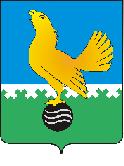 Ханты-Мансийский автономный округ-Юграмуниципальное образованиегородской округ город Пыть-ЯхАДМИНИСТРАЦИЯ ГОРОДАмуниципальная комиссия по делам несовершеннолетних и защите их правПОСТАНОВЛЕНИЕ15.04.2020                                                                                                                         № 70Зал заседаний муниципальной комиссии по делам несовершеннолетних и защите их прав по адресу: г. Пыть-Ях, 1-5-80 (сведения об участниках заседания указаны в протоколе заседания муниципальной комиссии).Об  оперативной обстановке и результатах оперативно-служебной деятельности ПДН ОУУП и ПДН ОМВД России по городу Пыть-Яхуза 1 квартал 2020 года	Заслушав и обсудив аналитическую справку о состоянии оперативной обстановки и результатах оперативно-служебной деятельности ПДН ОУУП и ПДН ОМВД России по городу Пыть-Яху за 1 квартал 2020 года, анализ оперативной ситуации по линии несовершеннолетних на территории автономного округа по итогам 1 квартала 2020 года, муниципальной комиссией по делам несовершеннолетних и защите их прав установлено:Состояние преступности среди несовершеннолетних, а также в отношении несовершеннолетних.	 На профилактическом учете в ПДН ОМВД России по городу Пыть-Ях по состоянию на 01.04.2020 года состоит 42 несовершеннолетних (АППГ – 38), из них в 1 квартале 2020 года выявлено и поставлено на профилактический учет 11 несовершеннолетних (АППГ – 3). Снято с профилактического учета за три месяца 2020 года 8 несовершеннолетних.	За истекший период на территории обслуживания ОМВД России по городу Пыть-Ях  несовершеннолетними совершено 2 преступления (АППГ – 2). В совершении преступлений принимало участие 2 несовершеннолетних (АППГ – 3).	Не допущено роста групповой преступности (снижение с 2 преступлений до 1 преступления). Преступлений несовершеннолетними в состоянии опьянения в текущем периоде не совершено. Не допущено роста количества несовершеннолетних, ранее совершавших преступления – 0 (АППГ – 0).	Общественно опасные деяния в 1 квартале 2020 года несовершеннолетними не совершались.	Всего за 1 квартал 2020 года в отношении несовершеннолетних составлено  7 административных протоколов (АППГ – 4).	В 1 квартале 2020 года несовершеннолетними совершены 3 самовольных уходов  2 – из семьи, 1 – из  образовательной организации. Места нахождения несовершеннолетних установлены в дежурные сутки, все случаи рассмотрены на заседании муниципальной комиссии.  Меры по профилактике и пресечению подростковой преступности.	В целях профилактики и пресечения подростковой преступности ОМВД России по городу Пыть-Ях активно взаимодействует с органами и учреждениями системы профилактики безнадзорности и правонарушений несовершеннолетних. 	Проведено 8 совместных рейдовых мероприятия, в ходе которых проверены законные представители и несовершеннолетние, состоящие на профилактическом учете. Выявлено 2 правонарушения, отнесенность за которые предусмотрена ч. 1 ст. 5.35 Кодекса Российской Федерации об административных правонарушениях. 	В каждой образовательной организации проведены «Единые дни профилактики». До обучающихся доведены правила поведения в образовательных организациях, прочитаны лекции:- «Проступок, правонарушение, преступление»;- «Административная и уголовная ответственность»4- «О вреде употребления наркотических средств. Ответственность за изготовление, потребление и сбыт наркотических средств»;- «Профилактика краж велосипедов, самокатов и сотовых телефонов»;- «Профилактика курения и токсикомании»;- «Твоя личная безопасность»;- «Действия в экстремальных условиях»;- «Чтобы не попасть в беду».	Всего проведено 28 лекций и 89 индивидуальных бесед. Охват подростков составил 1424 человека.Профилактика семейного неблагополучия.	На профилактическом учете ПДН ОУУП и ПДН ОМВД России по городу Пыть-Ях на 01.04.2020 год состоит 31 родитель, отрицательно влияющий на воспитание детей (АППГ – 30). В 1 квартале 2020 года на профилактический учет поставлено 3 родителей (АППГ – 0). С профилактического учете за истекший период снято 3 законных представителя (АППГ – 0).	В отношении законных представителей несовершеннолетних сотрудниками ПДН составлено 19 протоколов об административных правонарушениях (АППГ – 25),  из них:- по ч. 1 ст. 5.35 КоАП РФ – 16 протоколов (АППГ – 23);- по ст. 20.22 КоАП РФ – 3 протокола (АППГ – 2).	В отношении третьих лиц сотрудниками ПДН ОМВД России по городу Пыть-Ях за 1 квартал 2020 года составлено 2 протокола об административных правонарушениях (АППГ – 0).Меры по устранению причин и условий, которые способствовали совершению несовершеннолетними преступлений, административных правонарушений и антиобщественных действий.	Ежеквартально на заседаниях муниципальной комиссии рассматривается вопрос об исполнении органами и учреждениями системы профилактики безнадзорности и правонарушений несовершеннолетних ст. 9 Федерального закона от 24.06.1999 № 120-ФЗ «Об основах системы профилактики безнадзорности и правонарушений несовершеннолетних».	Систематически на заседаниях муниципальной комиссии по делам несовершеннолетних и защите их прав рассматриваются вопросы об исполнении раннее принятых постановлений, мониторинг исполнения органами и учреждениями системы профилактики безнадзорности и правонарушений несовершеннолетних индивидуальных программ реабилитации в отношении несовершеннолетних и их семей, исполнение мероприятий, предусмотренных комплексными планами.	Также, на заседаниях муниципальной комиссии регулярно рассматривается информация, поступающая из БУ ХМАО-Югры «Пыть-Яхская окружная клиническая больница» о чрезвычайных происшествиях, произошедших с несовершеннолетними.	Обеспечено ежеквартальное рассмотрение на заседаниях муниципальной комиссии информации ОМВД России по городу Пыть-Яху о состоянии оперативной обстановки и результатах оперативно-служебной деятельности ПДН ОМВД России по городу Пыть-Яху.На основании вышеизложенного, руководствуясь п. 13 ст. 15 Закона Ханты-Мансийского автономного округа-Югры от 12.10.2005 № 74-оз «О комиссиях по делам несовершеннолетних и защите их прав в Ханты-Мансийском автономном округе-Югре и наделении органов местного самоуправления отдельными государственными полномочиями по созданию и осуществлению деятельности комиссий по делам несовершеннолетних и защите их прав»,МУНИЦИПАЛЬНАЯ КОМИССИЯ ПОСТАНОВИЛА:Аналитическую справку о состоянии оперативной обстановки и результатах оперативно-служебной деятельности ПДН ОУУП и ПДН ОМВД России по городу Пыть-Яху за 1 квартал 2020 года, анализ оперативной ситуации по линии несовершеннолетних на территории автономного округа по итогам 1 квартала 2020 года (исх. № 01.22-Исх-328 от 09.04.2020), принять к сведению.Начальнику отдела по обеспечению деятельности муниципальной комиссии по делам несовершеннолетних и защите их прав администрации города Пыть-Яха (А.А. Устинов):Обеспечить размещение постановления муниципальной комиссии на официальном сайте администрации города Пыть-Яха в срок до 25.04.2020.Председательствующий на заседаниизаместитель председателя муниципальной комиссии                                 А.А. Устиновг.Пыть-Ях, 1 мкр., дом № 5, кв. № 80 Ханты-Мансийский автономный округ-Югра Тюменская область 628380http://adm.gov86.org, e-mail: kdn@gov86.org тел. факс (3463) 46-62-92, 46-05-89,тел. 46-05-92, 42-11-90, 46-66-47